Tap Into Your Home's EquityGet The Cash You Need!How does it work?A Home Equity Line of Credit or a Home Equity Loan are two ways to get the cash you need by using the equity in your home.The best part? There are no limits to how you can use your cash!Call me today!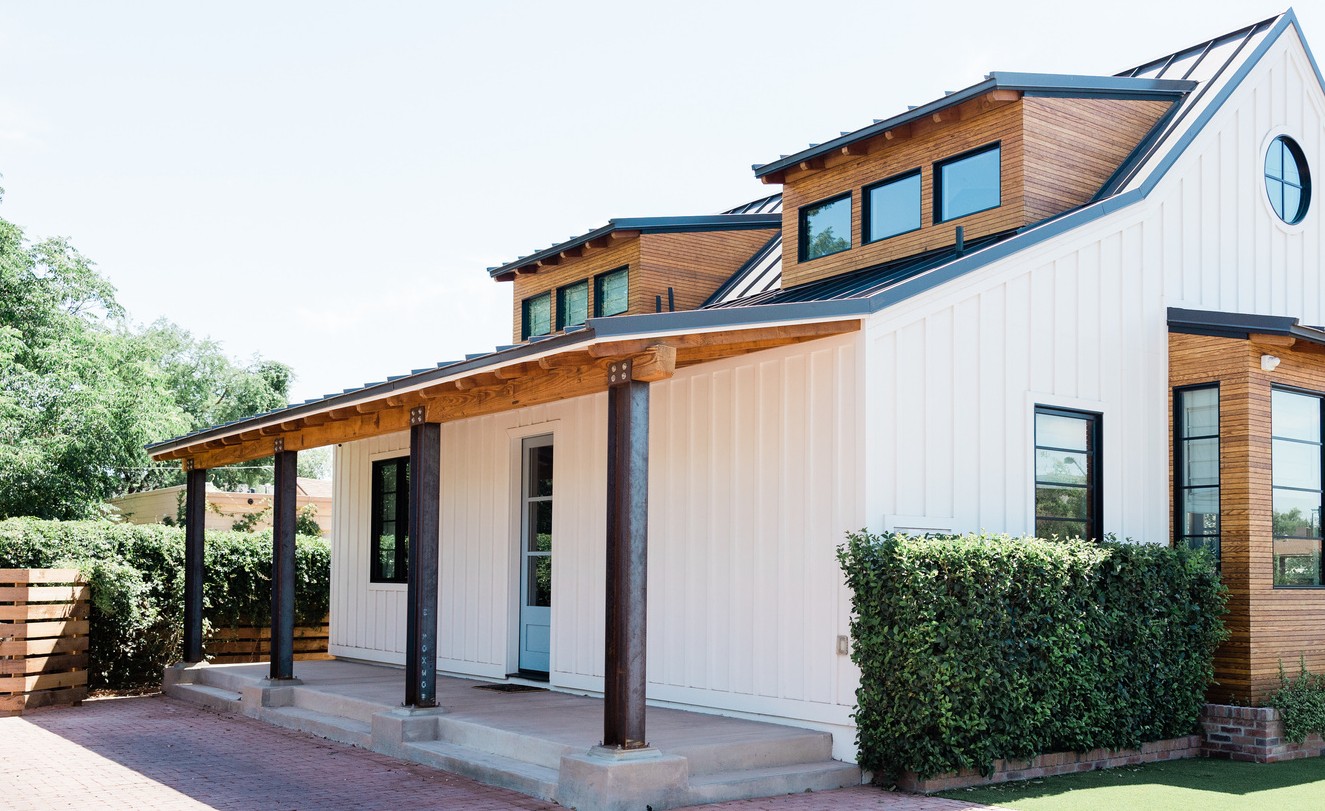 Your Name  youremail@youremail.com www.yourwebsite.com NMLS #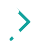 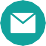 